HISTORIQUE ET DESCRIPTIFDétenteur actuel: * Nom: * Adresse: * Date de naissance: 	
Premier acquéreur (si applicable): * Nom: * Adresse: * Date de naissance:* Date de décès (si applicable): 
Historique d’acquisition: Année au cours de laquelle la défense/objet en ivoire a été ramenée en Belgique : Description (ex. défense travaillée/ sculptée, défense brut non ouvragée, montée sur un socle en laiton, statuette, instrument de musique, …)
= Défense (brute et/ou travaillée)* voir explications photo ci-dessousObjet travaillé en ivoireDocuments fournis pour l’obtention du certificat CITES :
(ex. extrait d’acte de naissance de la détenteur, d’acte de décès de la acquéreur, contrat d’engagement, photo, …)* * *Déclaration sur honneur faite par (nom)							, 
le (date)											.(Signature)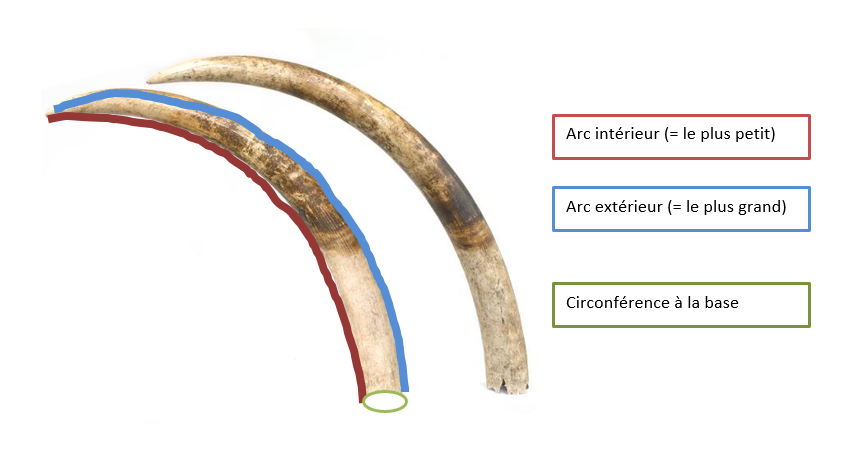 Déclaration sur honneur concernant l’historique et le descriptif des défenses brutes ou des objets travaillés en ivoirePoids net de la défense (kg)Longueur du grand arc (cm)*Longueur du petit arc (cm)*Circonférence à la base (cm)*Diamètre à la base (cm)*Type d’objet  (ex. statuette, bijoux, ustensile, instrument de musique, etc.)DescriptionPoids net de l’objet (kg)Longueur (cm)Largeur (si applicable) (cm)Hauteur (si applicable) (cm)Circonférence à la base (cm)